Cube sans nombres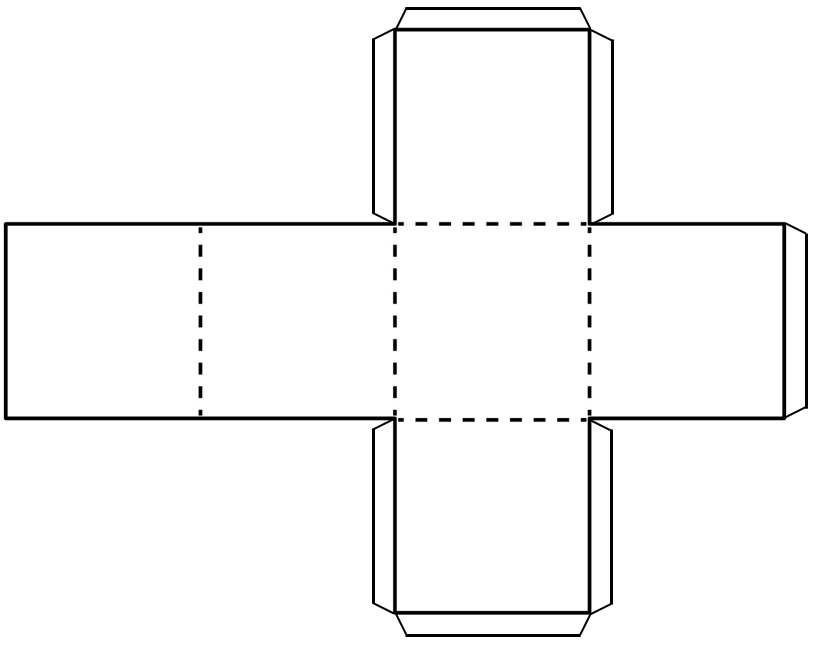 